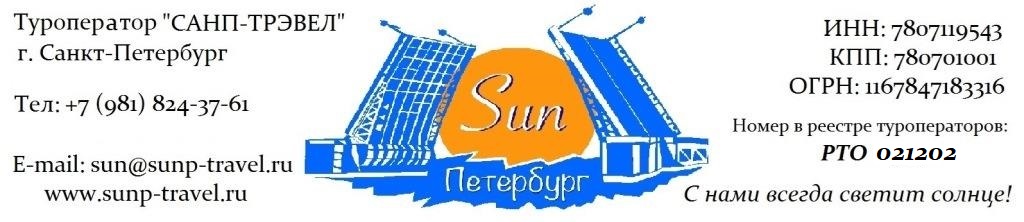 ТЕМАТИЧЕСКИЕ ТУРЫ для ШКОЛЬНЫХ групп – сезон 2024 г.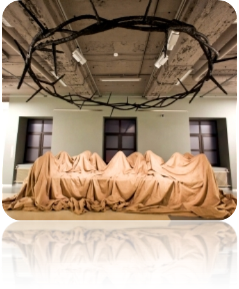 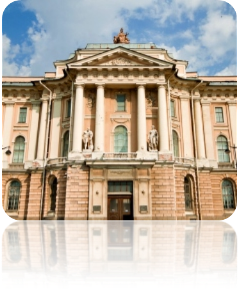 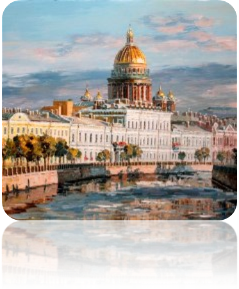 «Арт-Петербург» от 4 390 рублей / человека!3 дня / 2 ночи Маршрут: обзорная экскурсия + экскурсия по территории Петропавловской крепости + экскурсия в Русский музей + пешеходная экскурсия + экскурсия в музей современного искусства «Эрарта» + встреча с Петербургским художником + экскурсия в Академию Художеств + экскурсия в Петергоф + экскурсия по Нижнему парку с Фонтанами или экскурсия в Гатчину + прогулка по парку + экскурсия в Гатчинский дворец с подземным ходом.Фирма оставляет за собой право менять очередность экскурсий, а также замену их на равноценные по независящим от нее причинам.Стоимость тура на 1 школьника в рублях + руководители бесплатно: Стоимость тура актуальна при отсутствии ограничительных мер в связи с распространением коронавирусной инфекции COVID-19. Настоятельно советуем обращаться к менеджерам туроператора «Sun Петербург» для подтверждения актуальности цен перед продажей туров клиентам.В стоимость тура входит: проживание в выбранной гостинице (2 ночи), 2 завтрака в гостинице, встреча в аэропорту / на ж/д вокзале с 08:00, экскурсионное обслуживание, включая входные билеты в музеи, транспортное обслуживание (по программе, кроме автогрупп), работа гида (3 дня), налоги, Ваша комиссия – 12%.Разместите тур на Вашем сайте и получайте повышенную комиссию – 15%!ГАРАНТИРУЕМ МОМЕНТАЛЬНЫЙ ВОЗВРАТ ДЕНЕЖНЫХ СРЕДСТВ В СЛУЧАЕ НЕБЛАГОПРИЯТНОЙ ЭПИДЕМИОЛОГИЧЕСКОЙ СИТУАЦИИ!Дополнительно предлагаем (цены НЕТТО на человека):Туроператор «Sun Петербург» - с нами всегда светит солнце!www.sunp-travel.ru, E-mail: sun@sunp-travel.ru, тел: +7 (981) 824-37-61, г. Санкт-Петербург, номер в реестре туроператоров РТО 0212021 деньПрибытие в Санкт-Петербург.Обзорная экскурсия «Столица Российской Империи». Во время экскурсии Вы познакомитесь с историей города, увидите основные достопримечательности парадного Петербурга: Дворцовую площадь, Невский проспект, Адмиралтейство, Исаакиевский собор, Университетскую набережную, Петропавловскую крепость, Смольный собор, а также полюбуетесь водными артериями и прекрасными панорамами Санкт-Петербурга.Экскурсия по территории Петропавловской крепости - первой постройки на берегах Невы, которая за более чем 300 – летнюю историю Санкт-Петербурга сохранила свой первоначальный вид. Дух Петровского Петербурга до сих пор остаѐтся в её станах. Вы увидите: Иоанновский мост, равелины, Петровские ворота, Инженерный дом, цейхгауз, памятник Петру I, Петропавловский собор (внешний осмотр), Ботный домик, Соборную площадь, Монетный двор, Невские ворота.Дополнительно предлагаем: Собор Петра и Павла и тюрьма Трубецкого бастиона.Экскурсия в Русский музей – первый в стране государственный музей русского изобразительного искусства. Во время экскурсии Вы узнаете о русском искусстве, начиная с X века и заканчивая сегодняшним днем. Сам музей находится в великолепном здании Михайловского дворца – блестящего образца позднего классицизма XIX века.Трансфер в гостиницу. Свободное время.Работа транспорта: 7 часов2 деньЗавтрак в гостинице.Экскурсия «Петербург – город архитектурных шедевров». Экскурсия познакомит Вас со многими архитектурными шедеврами парадного Петербурга, об истории их создания и о роли в истории города и страны. Зимний дворец, Александрийская колонная, здание Главного штаба, Адмиралтейство, Строгановский дворец, Собор святого Петра, Казанский собор, Спас-на-Крови, Гостиный двор, Михайловский дворец, Инженерный замок, Марсово поле.Экскурсия в Эрарту – самый масштабный проект в сфере современного искусства России, центральной частью которого является музей современного искусства в Санкт-Петербурге. В постоянной коллекции 2300 работ более 250 художников из всех регионов страны. Ежегодно Эрарта проводит более 40 временных выставок в области современного искусства, моды и дизайна. Все работы в коллекции относятся к contemporary art, то есть созданы с 1945 года по сегодняшний день. Для этого искусства характерно разнообразие его видов — живопись, коллаж, скульптура, объект, инсталляция, видеоарт, science art, и все они представлены в музейной коллекции Эрарты. Еще одна ее особенность — география проживания авторов ее работ. Художники родом из десятков городов России: музей не фокусируется лишь на Москве и Санкт-Петербурге, а стремится открыть для зрителей творчество талантливых и самобытных авторов со всех уголков страны.Встреча с Петербургским художником. Мастер-класс, общение. Вы сможете узнать секреты мастерства, а также «подчерпнуть» для себя что-то новое из опыта современных художников, которые уже стали новой классикой Санкт-Петербурга.Свободное время.Пешеходный день.Дополнительно предлагаем:Экскурсия по рекам и каналам Санкт-Петербурга. На уютном теплоходе вы совершите незабываемое путешествие по водным артериям Санкт-Петербурга. В древние века по Неве проходил знаменитый путь «Из Варяг в Греки». Предлагаем Вам почувствовать себя средневековыми купцами и, попутно, насладиться великолепными видами Северной Венеции.3 деньЗавтрак в гостинице. Освобождение номеров. Экскурсия в Академию художеств – первое в Российской Империи профессиональное учебное заведение, которое готовило людей творческой профессии. В коллекции Академии эскизы, картины, слепки, скульптуры, архитектурные модели и много других интересных работ, сделанных студентами ВУЗа и составляющие культурное наследие не только самой Академии, но и всего Санкт-Петербурга. По желанию – встреча с преподавателями ВУЗа.1 пригородная экскурсия на выбор:Отправление на пригородную экскурсию в Петергоф. Трассовая экскурсия «Ожерелье парадных резиденций Финского залива»: Стрельна, Константиновский дворец, путевой дворец Петра I, Александрия, дворец «Коттедж», Петропавловский собор Петергофа, Ольгины пруды.Петергоф – это самая известная и одна из самых любимых парадных резиденций императоров, жителей и гостей города. Вас ожидает незабываемая прогулка по Нижнему парку с величественными, грациозными и завораживающими фонтанами. Экскурсовод расскажет Вам об истории создания парадной резиденции и о многих объектах на территории парка: Большой императорский дворец, Большой Каскад, Фонтан «Самсон», дворец «Монплезир», Драконий каскад, Римские фонтаны, Банный корпус, фонтан «Пирамида», дворец Марли, Эрмитаж, фонтаны «Адам» и «Ева».Дополнительно предлагаем: экскурсия во дворец Монплезир или Большой дворец.Свободное время в парке.илиОтправление на пригородную экскурсию в Гатчину.Трассовая экскурсия «Любимая резиденция Павла I – замок под Петербургом». Рассказ о Павле I – самом загадочном императоре России. История возникновения резиденции, её месторасположении и роли в истории страны.Прогулка по Гатчинскому парку. Памятник Павлу I, Карпин мост с каскадом, Собственный сад, Голландский сад, Адмиралтейство, Серебряное озеро, грот «Эхо», Восьмигранный колодец, павильон Венеры, павильон Орла, ферма, Холодные бани, Черные ворота, Ботанический сад, Приоратский дворец.Экскурсия в Гатчинский дворец – настоящий замок под Петербургом. Проект здания исполнил итальянский архитектор Антонио Ринальди. К 1781 году работы были завершены. Взору современников предстал дворец, напоминающий итальянское палаццо. После вступления на престол Павла I в 1796 году Гатчина превратилась в императорскую резиденцию, о которой современники вспоминали как о неприступной крепости, окруженной бастионами, рвом, караульнями и полосатыми шлагбаумами. Вы пройдетесь по залам дворца, увидите его интерьеры и, если Вы будете внимательными, найдете знаменитый подземный ход, через который Павел I тайно покидал дворец. Дополнительно предлагаем: экскурсия в Приоратский дворец.Трансфер на вокзал / в аэропорт.Работа транспорта: 8 часовРекомендуем размещениеСПЕЦИАЛЬНЫЕ ЦЕНЫ!Сезонавтогруппа45+1+243+230+220+112+1Хостел в центре города, многоместное размещение, завтрак «накрытие» в кафе города.28.04–31.05.247 3508 5009 95011 80015 300Хостел в центре города, многоместное размещение, завтрак «накрытие» в кафе города.01.06–09.07.247 7008 90010 35012 15015 650Хостел в центре города, многоместное размещение, завтрак «накрытие» в кафе города.10.07-30.09.246 9008 1009 55011 40014 700Ведомственная гостиница, 2,3,4-х местное размещение, завтрак «накрытие».28.04–09.05.2422.05-09.06.247 7008 90010 35012 15015 650Ведомственная гостиница, 2,3,4-х местное размещение, завтрак «накрытие».10.06–09.07.248 3009 45010 95012 80016 300Ведомственная гостиница, 2,3,4-х местное размещение, завтрак «накрытие».10.05-21.05.2410.07-30.09.247 1508 3509 80011 65014 950Гостиница 3*, 2-х местные номера, завтрак – «Шведский стол»28.04-09.07.249 25010 35011 90013 65017 200Гостиница 3*, 2-х местные номера, завтрак – «Шведский стол»10.07-30.09.248 8009 95011 45013 30016 650Гостиница 4*, 2-х местные номера Стандарт, завтрак – «Шведский стол»28.04–31.05.249 85010 99012 50014 30017 850Гостиница 4*, 2-х местные номера Стандарт, завтрак – «Шведский стол»01.06–09.07.2410 60011 70013 25015 05018 600Гостиница 4*, 2-х местные номера Стандарт, завтрак – «Шведский стол»10.07-30.09.249 55010 70012 20014 05017 400Стоимость тура без проживания:Стоимость тура без проживания:4 3905 6207 0308 89012 290Доплата за 1 взрослого (старше 18 лет) в составе школьной группы – 1 400 рублейДоплата за 1 взрослого (старше 18 лет) в составе школьной группы – 1 400 рублейДоплата за 1 взрослого (старше 18 лет) в составе школьной группы – 1 400 рублейДоплата за 1 взрослого (старше 18 лет) в составе школьной группы – 1 400 рублейДоплата за 1 взрослого (старше 18 лет) в составе школьной группы – 1 400 рублейДоплата за 1 взрослого (старше 18 лет) в составе школьной группы – 1 400 рублейДоплата за 1 взрослого (старше 18 лет) в составе школьной группы – 1 400 рублей1 завтрак в ресторане города500 рублей / человека1 обед в ресторане города600 рублей / человека1 ужин в ресторане городаот 650 рублей / человекаСПЕЦИАЛЬНОЕ ПРЕДЛОЖЕНИЕ!1 завтрак + 3 обеда в ресторанах городаВы экономите 5%!2 185 рублей / человекаТеплоходная экскурсия по рекам и каналам750 руб / шк     1 000 руб / взрЭкскурсия в Собор Петра и Павла и тюрьму Трубецкого бастиона.Первый храм на берегах Невы. Место захоронения династии Романовых, начиная с Петра I и заканчивая семьей последнего императора России – Николая II.Тюрьма - место отбывания наказания полит. заключенных Имперской России. В стенах этой тюрьмы некогда сидели члены кружка Буташевича-Петрашевского, Максим Горький, Александр Ульянов – родной брат Владимира Ильича Ленина.600 руб / шк900 руб / взрЭкскурсия в малый дворец Монплезир.Этот малый дворец в голландском стиле в Нижнем парке Петергофа был любимым дворцом Петра I. В переводе с французского Монплезир – «мое удовольствие». Именно в этом дворце Петр I провел последние годы своей жизни.илиЭкскурсия в Приоратский дворец.Архитектурный символ Гатчины, его своеобразная визитная карточка. Это уникальное строение было сооружено в 1799 году по замыслу архитектора Н. А. Львова для рыцарей Мальтийского ордена.450 руб / шк       600 руб / взрСПЕЦИАЛЬНОЕ ПРЕДЛОЖЕНИЕ!Экскурсия в Собор Петра и Павла, тюрьму Трубецкого бастиона + малый дворец Монплезир или Приоратский дворец.Вы экономите 5%!995 руб / шк       1 425 руб / взрЭкскурсия в Государственный Эрмитаж.Главный музей Санкт-Петербурга и самый большой музей мира! Он является не только местом выставки экспонатов, но и домом семьи Романовых – самой блистательной династии Российских самодержцев.6 500 рублей на группу до 15 человек+ билеты: до 14 лет – бесплатностарше 14 лет – 1 000 рубЭкскурсия в Большой дворец Петергофа.Величественный и изысканный, Большой Петергофский дворец, чей фасад протянулся вдоль террасы почти на 300 метров, занимает доминирующее положение в композиции петергофского ансамбля. Здесь проходили праздники, приемы, балы и маскарады, на которые приглашалось до трех тысяч гостей.700 руб / шк     1 000 руб / взр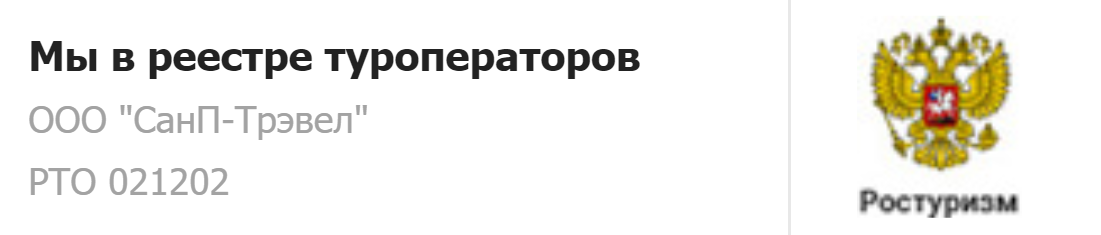 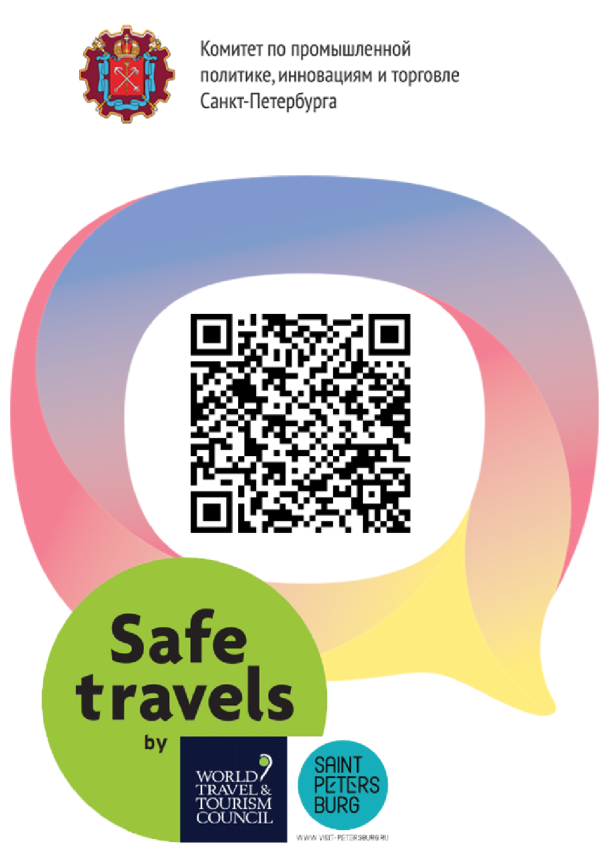 Туроператор "Sun Петербург" является официальным участником программы Safe Travels SPb. Наши туры соответствуют стандартам безопасности и локальным нормативно-правовым актам в городе Санкт-Петербурге и Ленинградской области. Ваша безопасность и здоровье для нас —главный приоритет. 